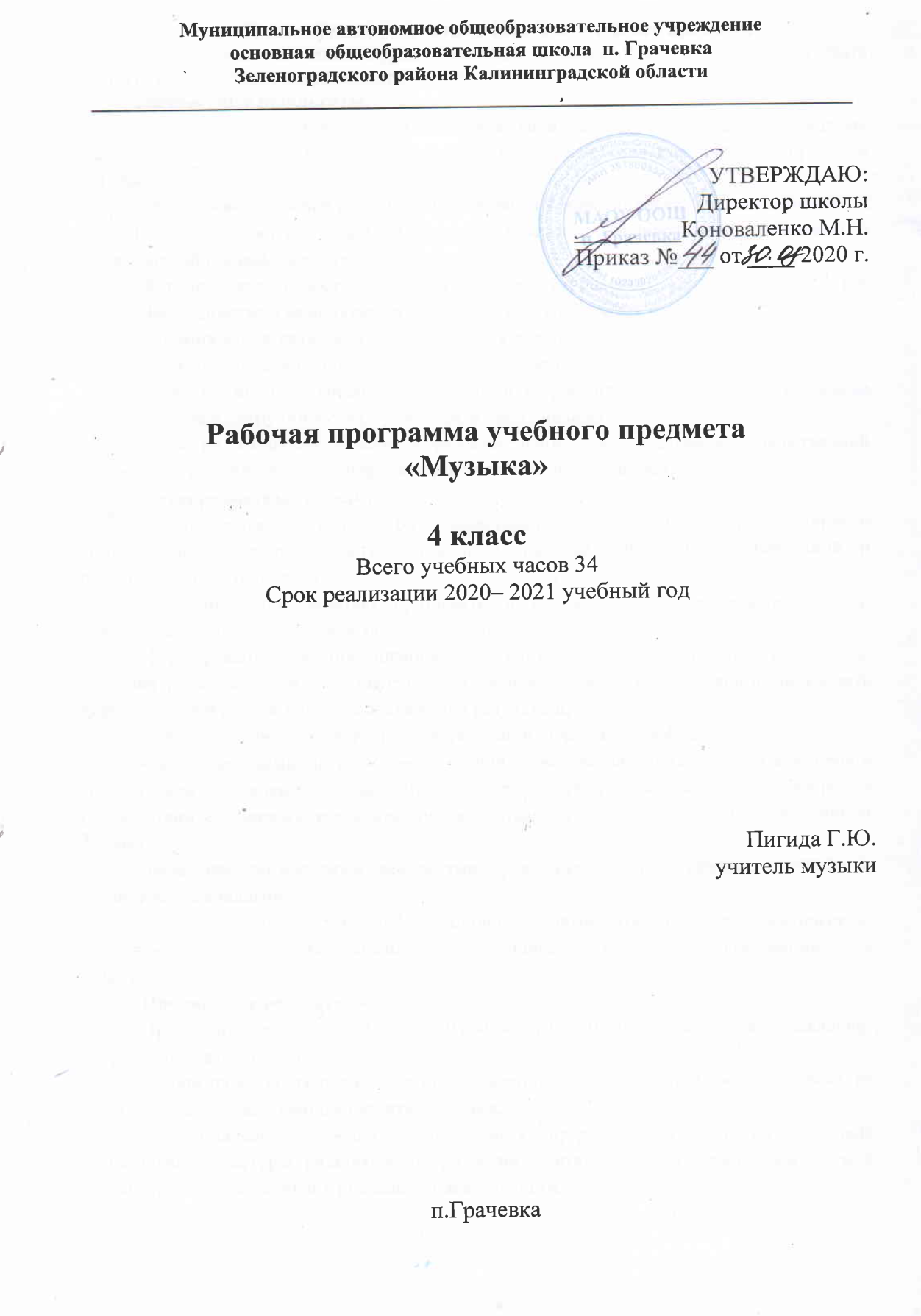 Планируемые результаты освоения учебного предметаВ результате изучения курса «Музыка» в начальной школе должны быть достигнуты определенные результаты.Личностные результаты.Личностные результаты отражаются в индивидуальных качественных свойствах учащихся, которые они должны приобрести  в процессе освоения учебного предмета «Музыка»:- формирование основ российской гражданской идентичности, чувство гордости за свою Родину, российский народ и историю России, осознание своей этнической и национальной принадлежности.-формирование целостного, социально ориентированного взгляда на мир в его органичном единстве и разнообразии природы, культур, народов и религий.-формирование уважительного отношения к культуре других народов.-формирование эстетических потребностей, ценностей и чувств.-развитие мотивов учебной деятельности и формирование личностного смысла учения; навыков сотрудничества с учителем и сверстниками.-развитие этических чувств доброжелательности и эмоционально-нравственной отзывчивости, понимания и сопереживания чувствам других людей.Метапредметные результаты.Метапредметные результаты характеризуют уровень сформированности универсальных учебных действий учащихся, проявляющихся в познавательной и практической деятельности:-овладение способностью принимать и сохранять цели и задачи учебной деятельности, поиска средств ее осуществления;  -формирование умения планировать, контролировать и оценивать учебные действия в соответствии с поставленной задачей и условием ее реализации; определять наиболее эффективные способы достижения результата;-освоение начальных форм познавательной и личностной рефлексии;-овладение навыками смыслового чтения «текстов» различных стилей и жанров в соответствии с целями и задачами; осознанно строить речевое высказывание в соответствии с задачами коммуникации и составлять тексты  в устной и письменной формах;-овладение логическими действиями сравнения, анализа, синтеза, обобщения, установления аналогий;-умение осуществлять информационную, познавательную и практическую деятельность с использованием различных средств информации и коммуникации.                              Предметные результаты.Предметные результаты изучения музыки отражают опыт учащихся в музыкально-творческой деятельности:-сформированность первичных представлений о роли музыки в жизни человека, ее роли в духовно-нравственном развитии человека.-сформированность основ музыкальной культуры, в том числе на материале музыкальной культуры родного края, развитие художественного вкуса и интереса к музыкальному искусству и музыкальной деятельности.-умение воспринимать музыку и выражать свое отношение к музыкальным произведениям-использование музыкальных образов при создании театрализованных и музыкально-пластических композиций, исполнении вокально-хоровых произведений, в импровизации.обучающийся научится:- развитию эмоционального и осознанного отношения к музыке различных направлений:      фольклору, музыке религиозной традиции, классической и современной;
           - понимание содержания музыки простейших (песня, танец, марш) и более сложных жанров (опера, балет, концерт, симфония) в опоре на ее интонационно-образный смысл; 
          - накапливать  знания о закономерностях музыкального искусства и музыкальном языке;  об интонационной природе музыки, приемах ее развития и формах (на основе повтора, контраста, вариативности);        - развивать  умения и навыки хорового пения; - расширение умений и навыков пластического интонирования музыки и ее исполнения с помощью музыкально-ритмических движений;-использование музыкальных образов при создании театрализованных и музыкально-пластических композиций, исполнении вокально-хоровых произведений и в импровизации.обучающийся получит возможность:-  воспринимать музыку различных жанров;- размышлять о музыкальных произведениях как способе выражения чувств и мыслей   человека;- ориентироваться в музыкально-поэтическом творчестве, в многообразии фольклора России;- сопоставлять различные образцы народной и профессиональной музыки;- ценить отечественные народные музыкальные традиции;-соотносить выразительные и изобразительные интонации, характерные черты музыкальной речи разных композиторов;- определять виды музыки, сопоставлять музыкальные образы  в звучании различных музыкальных инструментов;- общаться и взаимодействовать в процессе ансамблевого, коллективного воплощения различных художественных образов; - исполнять музыкальные произведения разных форм  и жанров.3. Содержание учебного предмета   «Музыка», 4 класс                                                   Раздел 1. «Россия — Родина моя» Общность интонаций народной музыки и музыки русских композиторов. Жанры народных песен, их интонационно-образные особенности. Лирическая и патриотическая темы в русской классике.                       Раздел 2. «День, полный событий» «В краю великих вдохновений...».Один день с А.С.Пушкиным. Музыкально – поэтические образы.                      Раздел 3. «О России петь — что стремиться в храм» Святые земли Русской. Праздники Русской православной церкви. Пасха. Церковные песнопения: стихира, тропарь, молитва, величание.                     Раздел 4. «Гори, гори ясно, чтобы не погасло!»   Народная песня - летопись жизни народа и источник вдохновения композиторов. Интонационная выразительность народных песен. Мифы, легенды, предания, сказки о музыке и музыкантах. Музыкальные инструменты России. Оркестр русских народных инструментов, Вариации в народной и композиторской музыке. Праздники русского народа. Троицын день.	       Раздел 5. «В музыкальном театре»  Линии драматургического развития в опере. Основные темы – музыкальная характеристика действующих лиц. Вариационность. Орнаментальная мелодика. Восточные мотивы в творчестве русских композиторов. жанры легкой музыки. Оперетта. Мюзикл.                     Раздел 6. «В концертном зале»  Различные жанры вокальной ,фортепианной и симфонической музыки. Интонации народных танцев. Музыкальная драматургия сонаты. Музыкальные инструменты симфонического оркестра.               Раздел 7. «Чтоб музыкантом быть, так надобно уменье...»Произведения композиторов – классиков и мастерство известных исполнителей. Сходство и различие музыкального языка разных эпох, композиторов, народов. Музыкальные образы и их развитие в разных жанрах. Форма музыки ( трехчастная, сонатная). Авторская песня. Восточные мотивы в творчестве русских композиторов.Характеристика внутрипредметного модуля «В мире музыки»                               В рамках проведения модуля планируется изучить творчество отечественных композиторов о Родине - Чайковского, Глинки, Прокофьева, Свиридова и Кабалевского. Музыка о родной стороне, утешающая в минуты горя и отчаяния, придававшая силы в дни испытаний и трудностей, вселявшая в  сердце  человека веру, надежду, любовь.Тематическое планирование с указанием количества часов, отводимых на освоение каждой темы.№ урокаТемараздела, урокаКоличествочасовТема ВПМРаздел 1. «Россия - Родина моя»31Мелодия. «Ты запой мне ту песню…»«Что не выразишь словами, звуком на душу навей».12Как сложили песню. Звучащие картины. «Ты откуда русская, зародилась, музыка?1ВПМ 1. «В мире музыки»3На великий праздник собралася  Русь!»1Раздел 2. «О России петь, что стремиться в храм»44Святые земли Русской.Илья Муромец.15Кирилл и Мефодий. 16Как стать настоящим слушателем?1ВПМ 2. «В мире музыки»7Родной обычай старины. Светлый праздник.1Раздел 3. День, полный событий68«Приют спокойствия, трудов и вдохновенья…» Обобщающий урок.19Зимнее утро. Зимний вечер.110«Что за прелесть эти сказки!!!». Три чуда. 1ВПМ 3. «В мире музыки»11Ярмарочное гулянье112Святогорский  монастырь113«Приют, сияньем  муз одетый…»  1ВПМ 4. «В мире музыки»   Раздел 4. «Гори ,гори ясно, чтобы не погасло»   Раздел 4. «Гори ,гори ясно, чтобы не погасло»314Композитор – имя ему народ. 115Музыкальные инструменты России. Оркестр русских народных инструментов.   116«Музыкант-чародей». Народные праздники.  1ВПМ 5. «В мире музыки»   Раздел 5.«В концертном зале»517Музыкальные  инструменты. Вариации на тему рококо.118Старый замок. Счастье в сирени живет…119«Не смолкнет сердце чуткое Шопена…» Танцы, танцы, танцы…120Патетическая соната. Годы странствий.121Царит гармония оркестра. 1ВПМ 6. «В мире музыки»   Раздел 6.«В музыкальном театре»622Опера «Иван Сусанин» М.И.Глинки.123Опера «Иван Сусанин» М.И.Глинки.124Исходила младёшенька.125Русский Восток. Сезам, откройся! Восточные мотивы.126Балет «Петрушка».127Театр музыкальной комедии. Разговариваем языком музыки1ВПМ 7. «В мире музыки»   Раздел 7.«Чтоб музыкантом быть, так надобно уменье»728Прелюдия. 129Исповедь души. Революционный этюд.130Мастерство исполнителя. 131В интонации спрятан человек.132Музыкальные инструменты (гитара).133Музыкальный сказочник.134Рассвет на Москве-реке. Обобщающий урок.1Итого347